La Ligue d’athlétisme de Blida organise sous l’égide de la FAA la 4éme coupe d’Algérie Marche sur route «  El Hadj MECHEKAL Mohammed » Date : 03 Avril 2015Lieu : l’Arbaa (Blida) Route l’Arbaa-MeftahCatégories Concernées : Juniors et Séniors Dames et HommesDistances :La Remise des dossards se fera le Jeudi 02 Avril 2015 au niveau de la Maison de Jeunes de l’Arbaa de 10h00 à 19h00Aucune Remise de Dossard ne se fera le jour de la compétition.La présentation de la licence sportive à puce de l’année en cours (2014-2015) est obligatoire.Chaque club peut engager autant d’athlètes qu’il désirera par catégorie et par sexe. Néanmoins l’engagement par équipe est nominatif.Le classement par équipe est établi selon le tableau suivant :Le classement par équipe est établi selon le règlement de l’IAAF.Est déclaré vainqueur, l’équipe qui totalise le moins de points sur trois (03) athlètes.En cas d’égalité, les équipes totalisant le même nombre de points seront départagées en faveur du club ayant le marcheur le mieux classé.Une coupe sera remise à l’équipe vainqueur dans chaque catégorie et pour les deux sexes.Des médailles et des diplômes seront remis aux trois (03) premiers individuels et par équipes  dans chaque catégorie et pour les deux sexes. Toutefois, la ligue organisatrice peut envisager des récompenses supplémentaires. Confirmation des engagementsLe Mardi 31 Mars 2015 avant Minuit (doscfaa@live.com).Aucun Retrait de Dossard ne se fera le Jour de la CompétitionNB : CONFIRMATION des engagements par émail (doscfaa@live.com) le 31 Mars 2015 avant Minuit. Par conséquent, tout engagement par Fax ne sera pas pris en considération.Pas de bonification pour la course de la catégorie Cadette et Minimes Garçons et FillesCLUB:							WILAYA: Code  Wilaya:CATEGORIE:                                                               SEXE: 	NB : CONFIRMATION des engagements par émail (doscfaa@live.com) le 31 Mars 2015 avant Minuit. Par conséquent, tout engagement par Fax ne sera pas pris en considération.Pas de bonification pour la course de la catégorie Cadette et Minimes Garçons et Filles.Aucun Retrait de Dossard ne se fera le Jour de la Compétition..CLUB:							WILAYA: Code  Wilaya:CATEGORIE:                                                               SEXE: 	CATEGORIE:                                                               SEXE: 	NB : CONFIRMATION des engagements par émail (doscfaa@live.com) le 31 Mars 2015 avant Minuit. Par conséquent, tout engagement par Fax ne sera pas pris en considération.Pas de bonification pour la course de la catégorie Cadette et Minimes Garçons et Filles.Aucun Retrait de Dossard ne se fera le Jour de la Compétition..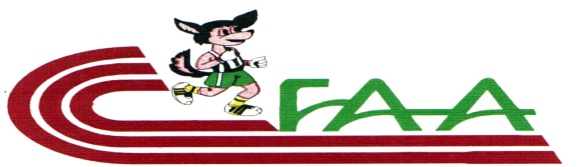 FEDERATION ALGERIENNE D’ATHLETISMELigue  d’Athlétisme de BlidaCoupe d’Algérie de Marche  « Hadj MECHKEL Mohamed »L’Arbaa Le 03 Avril 2015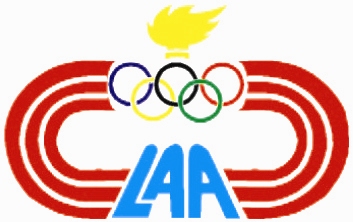 CatégoriesFillesGarçonsJUNIOR10km10KmSENIOR20Km20KmCADETTE5km10kmCatégoriesNbre d’engagésClassésJuniors0503Seniors0503Cadettes0503.FEDERATION ALGERIENNE D’ATHLETISMELigue  d’Athlétisme de BlidaCoupe d’Algérie de Marche  « Hadj MECHKEL Mohamed »L’Arbaa Le 03 Avril 2015Le Vendredi 03 Avril 2015Le Vendredi 03 Avril 2015Le Vendredi 03 Avril 2015Le Vendredi 03 Avril 2015MATINMATINMATINMATINHeureEpreuveCatégorieOBS07 :3020 Km Hommes & DamesFinale10 :0010 KmJuniors.G/F+Cadets.GFinale10 :10Cérémonie Protocolaire Individuelle 20 Km Hommes Cérémonie Protocolaire Individuelle 20 Km Hommes Cérémonie Protocolaire Individuelle 20 Km Hommes 10 :25Cérémonie Protocolaire Individuelle 20 Km DamesCérémonie Protocolaire Individuelle 20 Km DamesCérémonie Protocolaire Individuelle 20 Km Dames10 :40Cérémonie Protocolaire par Equipes  20 Km HommesCérémonie Protocolaire par Equipes  20 Km HommesCérémonie Protocolaire par Equipes  20 Km Hommes10 :55Cérémonie Protocolaire par Equipes  20 Km DamesCérémonie Protocolaire par Equipes  20 Km DamesCérémonie Protocolaire par Equipes  20 Km Dames11 :305 KmCadettes Filles+Minimes GarçonsFinale11 :35Cérémonie Protocolaire Individuelle Juniors GarçonsCérémonie Protocolaire Individuelle Juniors GarçonsCérémonie Protocolaire Individuelle Juniors Garçons11 :45Cérémonie Protocolaire Individuelle Cadets GarçonsCérémonie Protocolaire Individuelle Cadets GarçonsCérémonie Protocolaire Individuelle Cadets Garçons11 :55Cérémonie Protocolaire Individuelle Juniors FillesCérémonie Protocolaire Individuelle Juniors FillesCérémonie Protocolaire Individuelle Juniors Filles12 :05Cérémonie Protocolaire par Equipes Juniors Garçons Cérémonie Protocolaire par Equipes Juniors Garçons Cérémonie Protocolaire par Equipes Juniors Garçons 12 :153 KmMinimes FillesFinale12 :20Cérémonie Protocolaire Individuelle Minimes GarçonsCérémonie Protocolaire Individuelle Minimes GarçonsCérémonie Protocolaire Individuelle Minimes Garçons12 :25Cérémonie Protocolaire Individuelle Cadettes FillesCérémonie Protocolaire Individuelle Cadettes FillesCérémonie Protocolaire Individuelle Cadettes Filles12 :30Cérémonie Protocolaire par Equipes Cadets GarçonsCérémonie Protocolaire par Equipes Cadets GarçonsCérémonie Protocolaire par Equipes Cadets Garçons12 :35Cérémonie Protocolaire par Equipes Juniors FillesCérémonie Protocolaire par Equipes Juniors FillesCérémonie Protocolaire par Equipes Juniors Filles12 :40Cérémonie Protocolaire par Equipes Cadettes FillesCérémonie Protocolaire par Equipes Cadettes FillesCérémonie Protocolaire par Equipes Cadettes Filles12 :45Cérémonie Protocolaire par Equipes Minimes GarçonsCérémonie Protocolaire par Equipes Minimes GarçonsCérémonie Protocolaire par Equipes Minimes Garçons12 :50Cérémonie Protocolaire Individuelle Minimes FillesCérémonie Protocolaire Individuelle Minimes FillesCérémonie Protocolaire Individuelle Minimes Filles12 :55Cérémonie Protocolaire par Equipes Minimes FillesCérémonie Protocolaire par Equipes Minimes FillesCérémonie Protocolaire par Equipes Minimes Filles.FEDERATION ALGERIENNE D’ATHLETISMELigue  d’Athlétisme de BlidaCoupe d’Algérie de Marche  « Hadj MECHKEL Mohamed »L’Arbaa Le 03 Avril 2015N°DOSNOMPRENOMD de ND de ND de NClubC.WEngN°DOSNOMPRENOMJMAClubC.WEng12345.FEDERATION ALGERIENNE D’ATHLETISMELigue  d’Athlétisme de BlidaCoupe d’Algérie de Marche  « Hadj MECHKEL Mohamed »L’Arbaa Le 03 Avril 2015N°DOSNOMPRENOMD de ND de ND de NClubC.WEngN°DOSNOMPRENOMJMAClubC.WEng12N°DOSNOMPRENOMD de ND de ND de NClubC.WEngN°DOSNOMPRENOMJMAClubC.WEng12